مجلس حقوق الإنسانالدورة الاستثنائية الخامسة والعشرون٢١ تشرين الأول/أكتوبر ٢٠١٦		الاتحاد الروسي: تعديل على مشروع القرار A/HRC/S-25/L.1		دإ-25/...	تدهور حالة حقوق الإنسان في الجمهورية العربية السورية، والوضع مؤخراً في حلب 	1-	الفقرة 1 من المنطوق	تُحذف عبارة "وبخاصة السلطات السورية وحلفاؤها"	2-	الفقرة 3 من المنطوق	تُحذف عبارة "وبخاصة السلطات السورية وأنصارها"	3-	الفقرة 4 من المنطوق	تُحذف الفقرة كاملة	4-	الفقرة 9 من المنطوق	تُحذف عبارة "ووضع حد لجميع أعمال القصف والطلعات الجوية العسكرية فوق مدينة حلب،" الأمم المتحدةA/HRC/S-25/L.4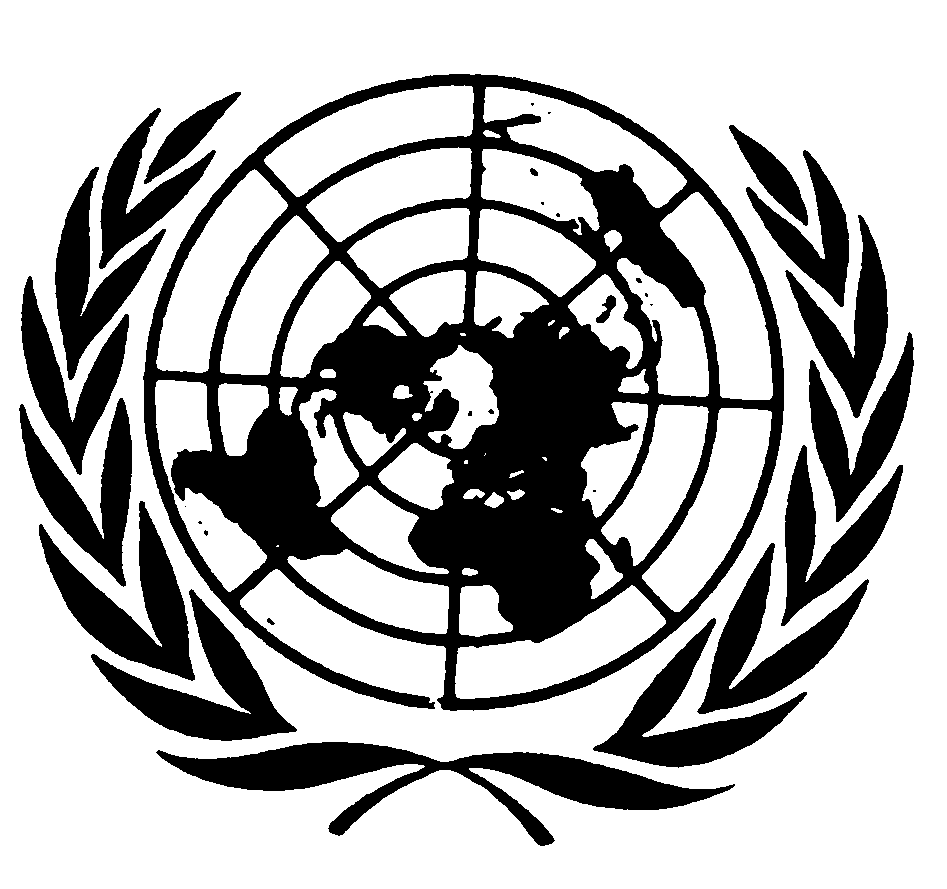 الجمعية العامةDistr.: Limited21 October 2016ArabicOriginal: English